АЛТАЙСКИЙ КРАЙЗАКОНО ДОБРОВОЛЬНОЙ ПОЖАРНОЙ ОХРАНЕПринятПостановлением Алтайского краевогоЗаконодательного Собранияот 04.10.2011 N 507Глава 1. ОБЩИЕ ПОЛОЖЕНИЯСтатья 1. Предмет регулирования настоящего Закона(в ред. Закона Алтайского края от 03.10.2023 N 66-ЗС)Настоящий Закон устанавливает правовые основы создания, права и гарантии деятельности добровольной пожарной охраны и добровольных пожарных, регулирует отношения добровольной пожарной охраны с органами государственной власти, органами местного самоуправления, организациями и гражданами Российской Федерации, иностранными гражданами и лицами без гражданства.Статья 2. Основные понятия, используемые в настоящем ЗаконеДля целей настоящего Закона применяются следующие основные понятия:1) добровольная пожарная охрана - основанный на добровольческой деятельности вид пожарной охраны, включающий в себя общественные объединения добровольной пожарной охраны, объектовые добровольные пожарные подразделения и входящих в их состав добровольных пожарных, деятельность которых предусматривает участие в профилактике и (или) тушении пожаров и проведении аварийно-спасательных работ;(п. 1 в ред. Закона Алтайского края от 03.10.2023 N 66-ЗС)1.1) общественное объединение добровольной пожарной охраны (далее - общественное объединение пожарной охраны) - социально ориентированное общественное объединение физических лиц и (или) юридических лиц - общественных объединений, созданное в соответствии с законодательством Российской Федерации, одной из основных уставных целей которого является участие в осуществлении деятельности в области пожарной безопасности и проведении аварийно-спасательных работ;(п. 1.1 введен Законом Алтайского края от 03.10.2023 N 66-ЗС)2) добровольный пожарный - физическое лицо, принимающее на добровольной и безвозмездной основе участие в профилактике и (или) тушении пожаров и проведении аварийно-спасательных работ в составе добровольного пожарного подразделения;(п. 2 в ред. Закона Алтайского края от 03.10.2023 N 66-ЗС)2.1) добровольное пожарное подразделение - добровольная пожарная дружина или добровольная пожарная команда, созданные организацией независимо от ее организационно-правовой формы для участия в профилактике и (или) тушении пожаров и проведении аварийно-спасательных работ;(п. 2.1 введен Законом Алтайского края от 03.10.2023 N 66-ЗС)3) добровольная пожарная дружина - территориальное или объектовое добровольное пожарное подразделение, оснащенное первичными средствами пожаротушения, пожарными мотопомпами и не имеющее на вооружении пожарных автомобилей и приспособленных для тушения пожаров технических средств;(в ред. Законов Алтайского края от 04.04.2017 N 22-ЗС, от 03.10.2023 N 66-ЗС)4) добровольная пожарная команда - территориальное или объектовое добровольное пожарное подразделение, оснащенное пожарным автомобилем и (или) приспособленными для тушения пожаров техническими средствами;(в ред. Законов Алтайского края от 04.04.2017 N 22-ЗС, от 03.10.2023 N 66-ЗС)4.1) территориальное добровольное пожарное подразделение (территориальная добровольная пожарная дружина и (или) территориальная добровольная пожарная команда) - структурное подразделение общественного объединения пожарной охраны, созданное для участия в профилактике и (или) тушении пожаров и проведении аварийно-спасательных работ на территориях одного или нескольких муниципальных образований;(п. 4.1 введен Законом Алтайского края от 03.10.2023 N 66-ЗС)4.2) объектовое добровольное пожарное подразделение (объектовая добровольная пожарная дружина и (или) объектовая добровольная пожарная команда) - структурное подразделение организации, не являющейся общественным объединением пожарной охраны, созданное для участия в профилактике и (или) тушении пожаров и проведении аварийно-спасательных работ в данной организации;(п. 4.2 введен Законом Алтайского края от 03.10.2023 N 66-ЗС)5) работник добровольной пожарной охраны - физическое лицо, вступившее в трудовые отношения с юридическим лицом - общественным объединением пожарной охраны;6) участие в тушении пожаров и проведении аварийно-спасательных работ - деятельность по предотвращению возможности дальнейшего распространения огня и созданию условий для его ликвидации имеющимися силами и средствами;(п. 6 введен Законом Алтайского края от 04.04.2017 N 22-ЗС; в ред. Закона Алтайского края от 03.10.2023 N 66-ЗС)7) участие в профилактике пожаров - деятельность по реализации превентивных мер, направленных на исключение возможности возникновения пожаров и ограничение их последствий.(п. 7 введен Законом Алтайского края от 04.04.2017 N 22-ЗС; в ред. Закона Алтайского края от 03.10.2023 N 66-ЗС)Статья 3. Участие Правительства Алтайского края в обеспечении деятельности добровольных пожарных, работников добровольной пожарной охраны и общественных объединений пожарной охраны(в ред. Закона Алтайского края от 04.04.2017 N 22-ЗС)Правительство Алтайского края в вопросах создания и деятельности добровольной пожарной охраны в Алтайском крае:(в ред. Закона Алтайского края от 04.04.2017 N 22-ЗС)1) обеспечивает соблюдение прав и законных интересов добровольных пожарных, работников добровольной пожарной охраны и общественных объединений пожарной охраны;(в ред. Закона Алтайского края от 04.04.2017 N 22-ЗС)2) оказывает поддержку при осуществлении деятельности добровольных пожарных, работников добровольной пожарной охраны и общественных объединений пожарной охраны;(в ред. Закона Алтайского края от 04.04.2017 N 22-ЗС)3) осуществляет меры правовой и социальной защиты добровольных пожарных, работников добровольной пожарной охраны за счет средств краевого бюджета;(в ред. Закона Алтайского края от 04.04.2017 N 22-ЗС)4) обеспечивает составление проекта краевого бюджета и обеспечивает его исполнение в части обеспечения мер государственной поддержки по осуществлению деятельности добровольной пожарной охраны;5) определяет формы и механизм финансовой поддержки общественных объединений добровольной пожарной охраны из средств краевого бюджета;6) разрабатывает и утверждает государственные программы Алтайского края и межмуниципальные программы поддержки развития добровольной пожарной охраны в Алтайском крае;(в ред. Закона Алтайского края от 02.03.2017 N 15-ЗС)7) утверждает план привлечения подразделений добровольной пожарной охраны для предупреждения и участия в тушении пожаров, проведения аварийно-спасательных работ, спасения людей и имущества при пожарах.Статья 4. Участие органов местного самоуправления в обеспечении деятельности добровольных пожарных, работников добровольной пожарной охраны и общественных объединений пожарной охраны(в ред. Закона Алтайского края от 04.04.2017 N 22-ЗС)Органы местного самоуправления Алтайского края в области создания и деятельности добровольной пожарной охраны в Алтайском крае:1) обеспечивают соблюдение прав и законных интересов добровольных пожарных, работников добровольной пожарной охраны и общественных объединений пожарной охраны;(в ред. Закона Алтайского края от 04.04.2017 N 22-ЗС)2) оказывают поддержку при осуществлении деятельности добровольных пожарных, работников добровольной пожарной охраны и общественных объединений пожарной охраны;(в ред. Закона Алтайского края от 04.04.2017 N 22-ЗС)3) осуществляют меры правовой и социальной защиты добровольных пожарных, работников добровольной пожарной охраны за счет средств местных бюджетов;(в ред. Закона Алтайского края от 04.04.2017 N 22-ЗС)4) создают условия для участия граждан в деятельности добровольных пожарных подразделений;(в ред. Закона Алтайского края от 03.10.2023 N 66-ЗС)5) содействуют созданию добровольных пожарных подразделений;(в ред. Закона Алтайского края от 03.10.2023 N 66-ЗС)6) участвуют в финансовом и материально-техническом обеспечении деятельности добровольных пожарных подразделений в соответствии с муниципальными правовыми актами;(в ред. Закона Алтайского края от 03.10.2023 N 66-ЗС)7) организуют и принимают меры по оповещению добровольных пожарных о пожаре;8) осуществляют, в пределах их компетенции, меры по правовой и социальной защите, финансовому стимулированию граждан, участвующих в деятельности добровольных пожарных подразделений в соответствии с муниципальными правовыми актами.(в ред. Закона Алтайского края от 03.10.2023 N 66-ЗС)Глава 2. ОРГАНИЗАЦИЯ ДЕЯТЕЛЬНОСТИДОБРОВОЛЬНОЙ ПОЖАРНОЙ ОХРАНЫСтатья 5. Добровольная пожарная охрана1. Добровольная пожарная охрана организуется в населенных пунктах Алтайского края, а также в организациях независимо от наличия подразделений государственной противопожарной службы или муниципальной пожарной охраны и является составляющей системы обеспечения пожарной безопасности в Алтайском крае.2. Государственная противопожарная служба Алтайского края координирует деятельность добровольной пожарной охраны, осуществляет профессиональное обучение и повышение квалификации добровольных пожарных.(в ред. Закона Алтайского края от 31.12.2013 N 97-ЗС)Статья 6. Задачи добровольной пожарной охраныОсновными задачами добровольной пожарной охраны в области пожарной безопасности являются:1) осуществление профилактики пожаров;2) спасение людей и имущества при пожарах, проведении аварийно-спасательных работ и оказание первой помощи пострадавшим;3) участие в тушении пожаров и проведении аварийно-спасательных работ.Статья 7. Личный состав добровольной пожарной охраны1. Личный состав добровольной пожарной охраны включает в себя работников добровольной пожарной охраны, состоящих на должностях, предусмотренных штатным расписанием, и добровольных пожарных.2. Добровольными пожарными могут быть физические лица, достигшие возраста восемнадцати лет и способные по состоянию здоровья исполнять обязанности, связанные с участием в профилактике пожаров и (или) участием в тушении пожаров и проведении аварийно-спасательных работ.(часть 2 в ред. Закона Алтайского края от 04.04.2017 N 22-ЗС)3. Физическое лицо приобретает статус добровольного пожарного с момента обязательной регистрации этого физического лица в реестре добровольных пожарных.4. Для личного состава добровольной пожарной охраны организациями, которые создают добровольные пожарные подразделения, могут быть установлены знаки отличия и форма одежды.(в ред. Закона Алтайского края от 03.10.2023 N 66-ЗС)5. Добровольные пожарные должны отвечать требованиям, установленным Федеральным законом от 6 мая 2011 года N 100-ФЗ "О добровольной пожарной охране" (далее - Федеральный закон "О добровольной пожарной охране").(часть 5 введена Законом Алтайского края от 03.10.2023 N 66-ЗС)6. Добровольные пожарные территориальных добровольных пожарных подразделений обязаны быть членами или участниками общественных объединений пожарной охраны, создавших такие подразделения.(часть 6 введена Законом Алтайского края от 03.10.2023 N 66-ЗС)7. Условия участия добровольного пожарного в деятельности добровольного пожарного подразделения устанавливаются гражданско-правовым договором на выполнение работ по участию в профилактике и (или) тушении пожаров и проведении аварийно-спасательных работ, который может предусматривать обязанности организации, создавшей добровольное пожарное подразделение, по предоставлению добровольному пожарному питания, форменной и специальной одежды, оборудования, средств индивидуальной защиты, помещения во временное пользование, оплате проезда до места назначения и обратно, оплате услуг связи, уплате страховых взносов на добровольное медицинское страхование добровольного пожарного либо на страхование его жизни или здоровья, а также по возмещению расходов, связанных с исполнением указанного договора.(часть 7 введена Законом Алтайского края от 03.10.2023 N 66-ЗС)Статья 8. Добровольная пожарная команда1. Добровольные пожарные команды создаются на территориях муниципальных образований и в организациях, оснащены пожарным автомобилем и (или) приспособленными для тушения пожаров техническими средствами.(в ред. Закона Алтайского края от 04.04.2017 N 22-ЗС)2. По решению учредителя могут вводиться штатные должности начальника добровольных пожарных команд, водителей пожарных автомобилей, бухгалтера на условиях трудового договора, финансируемые за счет средств местного бюджета или средств организации.3. Дежурные смены добровольной пожарной команды возглавляются начальниками дежурных смен из числа наиболее подготовленных добровольных пожарных.Статья 9. Добровольная пожарная дружина1. Добровольные пожарные дружины создаются на территориях муниципальных образований, в организациях, не имеют на вооружении пожарные автомобили и приспособленные для тушения пожаров технические средства.(в ред. Закона Алтайского края от 04.04.2017 N 22-ЗС)2. Члены добровольных пожарных дружин привлекаются для тушения пожаров в составе подразделений государственной противопожарной службы или муниципальной пожарной охраны, а также для несения службы в составе боевых расчетов указанных подразделений.Статья 10. Дружина юных пожарных1. Дружина юных пожарных - добровольное объединение детей в возрасте от 10 до 17 лет включительно, которое создается с целью воспитания у них мужества, гражданственности, коллективизма, физической закалки, профессиональной ориентации и привлечения их к оказанию посильной помощи в профилактике пожаров.2. Порядок создания и деятельности добровольных дружин юных пожарных определяется федеральным органом исполнительной власти, осуществляющим функции по выработке и реализации государственной политики и нормативно-правовому регулированию в сфере образования, по согласованию с федеральным органом исполнительной власти, уполномоченным на решение задач в области пожарной безопасности.(часть 2 в ред. Закона Алтайского края от 03.04.2015 N 27-ЗС)Статья 11. Участие в тушении пожаров1. Дежурство добровольных пожарных осуществляется по месту работы (учебы) или месту жительства, а также в добровольных пожарных подразделениях в соответствии с гражданско-правовыми договорами, заключенными с общественными объединениями пожарной охраны.(в ред. Закона Алтайского края от 03.10.2023 N 66-ЗС)2. Несение службы добровольными пожарными в добровольных пожарных подразделениях осуществляется в соответствии требованиями, установленными федеральным законодательством, положением о таком подразделении.(в ред. Закона Алтайского края от 03.10.2023 N 66-ЗС)3. Выезд добровольных пожарных формирований на тушение пожаров и участие в их ликвидации осуществляется в безусловном порядке.Статья 12. Финансовое и материально-техническое обеспечение деятельности добровольной пожарной охраныФинансовое и материально-техническое обеспечение деятельности добровольной пожарной охраны осуществляется за счет собственных средств, взносов и пожертвований, средств организаций, которые создают добровольные пожарные подразделения, средств поддержки, оказываемой органами государственной власти и органами местного самоуправления Алтайского края общественным объединениям пожарной охраны, и иных средств, не запрещенных законодательством Российской Федерации.(в ред. Закона Алтайского края от 03.10.2023 N 66-ЗС)Статья 13. Имущество добровольной пожарной охраны1. Имущество общественных объединений пожарной охраны формируется в соответствии с законодательством Российской Федерации на основе вступительных и членских взносов, если их уплата предусмотрена уставом соответствующего общественного объединения пожарной охраны, взносов его учредителей, добровольных взносов и пожертвований, поступлений от мероприятий, проводимых в соответствии с указанным уставом, за счет средств поддержки, оказываемой органами государственной власти и органами местного самоуправления общественным объединениям пожарной охраны в соответствии с законодательством Российской Федерации, законодательством Алтайского края, муниципальными правовыми актами, и иных не запрещенных законодательством Российской Федерации поступлений (в том числе средств страховых организаций, осуществляющих страхование имущества и (или) гражданской ответственности на случай пожара).(часть 1 в ред. Законом Алтайского края от 03.10.2023 N 66-ЗС)2. Территориальные органы федеральных органов исполнительной власти, органы исполнительной власти Алтайского края, органы местного самоуправления и организации вправе в порядке оказания поддержки передавать во владение и (или) в пользование на долгосрочной основе общественным объединениям пожарной охраны здания, сооружения, служебные помещения, оборудованные средствами связи, автотранспортные средства, оргтехнику и иное имущество, необходимое для достижения уставных целей общественных объединений пожарной охраны. Имущество, полученное общественными объединениями пожарной охраны за счет средств поддержки, оказанной органами государственной власти и органами местного самоуправления, подлежит раздельному учету.3. Имущество и средства, находящиеся во владении, в пользовании или распоряжении общественных объединений пожарной охраны, должны использоваться для достижения уставных целей общественных объединений пожарной охраны. В случае ликвидации общественного объединения пожарной охраны имущество, полученное и (или) приобретенное за счет средств поддержки, оказываемой органами государственной власти и органами местного самоуправления общественным объединениям пожарной охраны, передается на баланс соответствующего органа государственной власти или органа местного самоуправления по согласованию с территориальным органом федерального органа исполнительной власти, уполномоченным на решение задач в области пожарной безопасности.(в ред. Законов Алтайского края от 04.04.2017 N 22-ЗС, от 03.10.2023 N 66-ЗС)4. Имущество, используемое объектовыми добровольными пожарными подразделениями, находится на балансе организаций, в которых создаются такие подразделения, и должно использоваться для выполнения задач, возложенных на добровольную пожарную охрану законодательством Российской Федерации.(часть 4 введена Законом Алтайского края от 03.10.2023 N 66-ЗС)Глава 3. СТАТУС РАБОТНИКОВ ДОБРОВОЛЬНОЙ ПОЖАРНОЙОХРАНЫ И ДОБРОВОЛЬНЫХ ПОЖАРНЫХСтатья 14. Права работников добровольной пожарной охраны и добровольных пожарных1. Работники добровольной пожарной охраны и добровольные пожарные, осуществляющие деятельность в составе добровольного пожарного подразделения в случаях и порядке, которые предусмотрены законодательством Российской Федерации, законодательством Алтайского края, муниципальными правовыми актами или гражданско-правовым (трудовым) договором на выполнение работ по участию в профилактике и (или) тушении пожаров и проведении аварийно-спасательных работ, имеют право на:(в ред. Закона Алтайского края от 03.10.2023 N 66-ЗС)1) защиту жизни и здоровья при исполнении ими обязанностей, связанных с осуществлением ими деятельности в добровольном пожарном подразделении;(в ред. Закона Алтайского края от 03.10.2023 N 66-ЗС)2) возмещение вреда жизни и здоровью, причиненного при исполнении ими обязанностей, связанных с осуществлением ими деятельности в добровольном пожарном подразделении, в порядке, установленном законодательством Российской Федерации;(в ред. Закона Алтайского края от 03.10.2023 N 66-ЗС)3) утратил силу. - Закон Алтайского края от 04.04.2017 N 22-ЗС;4) прохождение первоначальной подготовки на безвозмездной основе в подразделениях государственной противопожарной службы;5) информирование о выявленных нарушениях требований пожарной безопасности органов местного самоуправления и (или) организаций, соответствующих территориальных подразделений государственной противопожарной службы;6) внесение в органы местного самоуправления и организации предложений по повышению уровня пожарной безопасности на территориях муниципальных образований, в организациях;(в ред. Закона Алтайского края от 04.04.2017 N 22-ЗС)7) утратил силу. - Закон Алтайского края от 04.04.2017 N 22-ЗС;8) поддержку в форме предоставления питания, форменной и специальной одежды, оборудования, средств индивидуальной защиты, помещения во временное пользование, оплаты проезда до места назначения и обратно, оплаты услуг связи, уплаты страховых взносов на добровольное медицинское страхование добровольных пожарных либо на страхование их жизни или здоровья, а также возмещения понесенных ими расходов на приобретение указанных товаров или услуг.(п. 8 введен Законом Алтайского края от 03.10.2023 N 66-ЗС)2. Работники добровольной пожарной охраны и добровольные пожарные, принимающие непосредственное участие в тушении пожаров, обеспечиваются средствами индивидуальной защиты пожарных и снаряжением пожарных, необходимыми для тушения пожаров, в порядке, установленном федеральным органом исполнительной власти, уполномоченным на решение задач в области пожарной безопасности.Статья 15. Обязанности работников добровольной пожарной охраны и добровольных пожарныхНа работников добровольной пожарной охраны и добровольных пожарных, осуществляющих деятельность в составе добровольного пожарного подразделения, положением о таком подразделении должны быть возложены следующие обязанности:(в ред. Закона Алтайского края от 03.10.2023 N 66-ЗС)1) обладать необходимыми пожарно-техническими знаниями в объеме, предусмотренном соответствующей программой профессионального обучения добровольных пожарных;(в ред. Закона Алтайского края от 31.12.2013 N 97-ЗС)2) во время несения службы (дежурства) в соответствии с графиком дежурства добровольных пожарных, принимающих участие в профилактике пожаров и (или) участие в тушении пожаров и проведении аварийно-спасательных работ, прибывать к месту вызова при получении сообщения о пожаре или о чрезвычайной ситуации, принимать участие в профилактике пожаров и (или) участие в тушении пожара и проведении аварийно-спасательных работ и оказывать первую помощь пострадавшим;(п. 2 в ред. Закона Алтайского края от 04.04.2017 N 22-ЗС)3) нести службу (дежурство) в соответствии с графиком дежурства, согласованным с руководителем организации по месту работы или учебы добровольного пожарного в случае включения добровольного пожарного в указанный график дежурства в рабочее или учебное время и утвержденным соответственно руководителем добровольного пожарного подразделения;(в ред. Закона Алтайского края от 03.10.2023 N 66-ЗС)4) соблюдать установленный порядок несения службы (дежурства) в расположении добровольного пожарного подразделения, дисциплину и правила охраны труда в пожарной охране;(в ред. Закона Алтайского края от 03.10.2023 N 66-ЗС)5) содержать в исправном состоянии снаряжение пожарных, пожарный инструмент, средства индивидуальной защиты пожарных и пожарное оборудование;6) выполнять законные распоряжения руководителя добровольного пожарного подразделения и руководителя тушения пожара.(в ред. Закона Алтайского края от 03.10.2023 N 66-ЗС)Статья 16. Компенсации и льготы добровольным пожарным и работникам добровольной пожарной охраны(в ред. Закона Алтайского края от 04.04.2017 N 22-ЗС)1. Добровольные пожарные по месту работы или учебы освобождаются от работы или учебы без сохранения заработной платы (для работающих граждан), но с сохранением за ними места работы или учебы, должности на время участия в тушении пожаров или несения ими службы (дежурства) в расположении добровольного пожарного подразделения либо прохождения ими профессионального обучения, если их участие в тушении пожаров или несении службы (дежурства) либо профессиональное обучение осуществляется в рабочее или учебное время с согласия руководителя организации по месту работы или учебы добровольного пожарного.(в ред. Законов Алтайского края от 31.12.2013 N 97-ЗС, от 03.10.2023 N 66-ЗС)2. Организации, которые создают добровольные пожарные подразделения, привлекающие добровольных пожарных в рабочее или учебное время к участию в тушении пожаров или несению службы (дежурства) либо прохождению профессионального обучения, выплачивают за счет средств, предусмотренных на содержание таких подразделений, добровольным пожарным за время отсутствия по месту работы или учебы компенсацию в размере и порядке, которые определены данной организацией.(часть 2 в ред. Закона Алтайского края от 03.10.2023 N 66-ЗС)3. Добровольным пожарным добровольных пожарных подразделений за счет средств, предусмотренных на содержание указанных подразделений, выплачиваются компенсации, предусмотренные гражданско-правовым договором на выполнение работ по участию в профилактике и (или) тушении пожаров и проведении аварийно-спасательных работ.(в ред. Закона Алтайского края от 03.10.2023 N 66-ЗС)4. Привлечение граждан к исполнению обязанностей добровольных пожарных сверх 48-часовой продолжительности еженедельного времени несения службы (дежурства) в добровольном пожарном подразделении допускается с их согласия с выплатой компенсации в денежной форме. При невозможности предоставления указанной компенсации время исполнения гражданами обязанностей добровольных пожарных сверх 48-часовой продолжительности еженедельного времени несения службы (дежурства) в добровольном пожарном подразделении суммируется и предоставляется добровольным пожарным по согласованию с ними в виде дополнительного времени отдыха.(в ред. Закона Алтайского края от 03.10.2023 N 66-ЗС)5. Размер и порядок выплаты компенсации за привлечение добровольных пожарных к несению службы (дежурства) сверх 48-часовой продолжительности еженедельного времени несения службы (дежурства), возмещения расходов, связанных с оплатой проезда от места жительства, работы или учебы до места прохождения профессионального обучения и обратно, и командировочных расходов, связанных с прохождением профессионального обучения, определяются распорядительными документами организаций, которые создают добровольные пожарные подразделения, и указываются в гражданско-правовом договоре на выполнение работ по участию в профилактике и (или) тушении пожаров и проведении аварийно-спасательных работ.(в ред. Законов Алтайского края от 31.12.2013 N 97-ЗС, от 03.10.2023 N 66-ЗС)6. Добровольные пожарные, сведения о которых содержатся в сводном реестре добровольных пожарных три и более года, имеют право на поступление вне конкурса при условии успешного прохождения вступительных испытаний в пожарно-технические образовательные организации.(в ред. Закона Алтайского края от 02.02.2022 N 3-ЗС)7. Добровольным пожарным по их письменному заявлению по месту работы предоставляется ежегодный дополнительный отпуск без сохранения заработной платы продолжительностью до десяти календарных дней. По решению работодателя добровольным пожарным может предоставляться ежегодный дополнительный оплачиваемый отпуск продолжительностью три календарных дня.(часть 7 в ред. Закона Алтайского края от 04.04.2017 N 22-ЗС)8. Органы государственной власти Алтайского края и органы местного самоуправления за счет средств соответствующих бюджетов вправе в порядке, установленном соответственно органами государственной власти Алтайского края и органами местного самоуправления, возмещать работникам добровольной пожарной охраны и добровольным пожарным, привлекаемым к участию в тушении пожаров и проведении аварийно-спасательных работ, расходы, связанные с использованием личного транспорта для выполнения задач добровольной пожарной охраны либо проездом на всех видах общественного транспорта (кроме такси) к месту пожара и обратно, а также обеспечивать бесплатное питание добровольных пожарных и работников добровольной пожарной охраны в период исполнения ими своих обязанностей.(часть 8 в ред. Закона Алтайского края от 04.04.2017 N 22-ЗС)9. Организацией, которая создала добровольное пожарное подразделение, в соответствии с законодательством Российской Федерации могут устанавливаться иные не установленные Федеральным законом "О добровольной пожарной охране" формы и способы стимулирования деятельности добровольных пожарных.(часть 9 введена Законом Алтайского края от 03.10.2023 N 66-ЗС)Статья 17. Меры морального и материального стимулирования1. Добровольные пожарные, активно участвующие в профилактике и тушении пожаров, могут поощряться путем:1) объявления благодарности;2) выдачи денежной премии;3) награждения ценным подарком;4) обеспечения бесплатным топливом (дрова, каменный уголь и другие виды топлива);5) предоставления дополнительно оплачиваемого отпуска сроком до пяти дней, при условии наличия данной нормы в коллективном договоре или локальных нормативных актах;6) предоставления путевки на льготных условиях в санаторий или дом отдыха;7) предоставления им иных льгот и преимуществ.2. За особые заслуги в выполнении своего общественного долга и проявленные при этом мужество и героизм граждане могут представляться к награждению государственными наградами Российской Федерации.3. Меры материального стимулирования, включая денежное вознаграждение, за выполнение гражданами обязанностей по профилактике и тушению пожаров могут применяться органами государственной власти Алтайского края, органами местного самоуправления, организациями за счет соответствующих бюджетов, добровольных пожертвований физических и юридических лиц.Глава 4. ЗАКЛЮЧИТЕЛЬНЫЕ ПОЛОЖЕНИЯСтатья 18. Вступление в силу настоящего ЗаконаНастоящий Закон вступает в силу со дня его официального опубликования.ГубернаторАлтайского краяА.Б.КАРЛИНг. Барнаул10 октября 2011 годаN 126-ЗС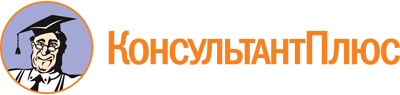 Закон Алтайского края от 10.10.2011 N 126-ЗС
(ред. от 03.10.2023)
"О добровольной пожарной охране"
(принят Постановлением АКЗС от 04.10.2011 N 507)Документ предоставлен КонсультантПлюс

www.consultant.ru

Дата сохранения: 11.06.2024
 10 октября 2011 годаN 126-ЗССписок изменяющих документов(в ред. Законов Алтайского краяот 31.12.2013 N 97-ЗС, от 03.04.2015 N 27-ЗС, от 02.03.2017 N 15-ЗС,от 04.04.2017 N 22-ЗС, от 02.02.2022 N 3-ЗС, от 03.10.2023 N 66-ЗС)